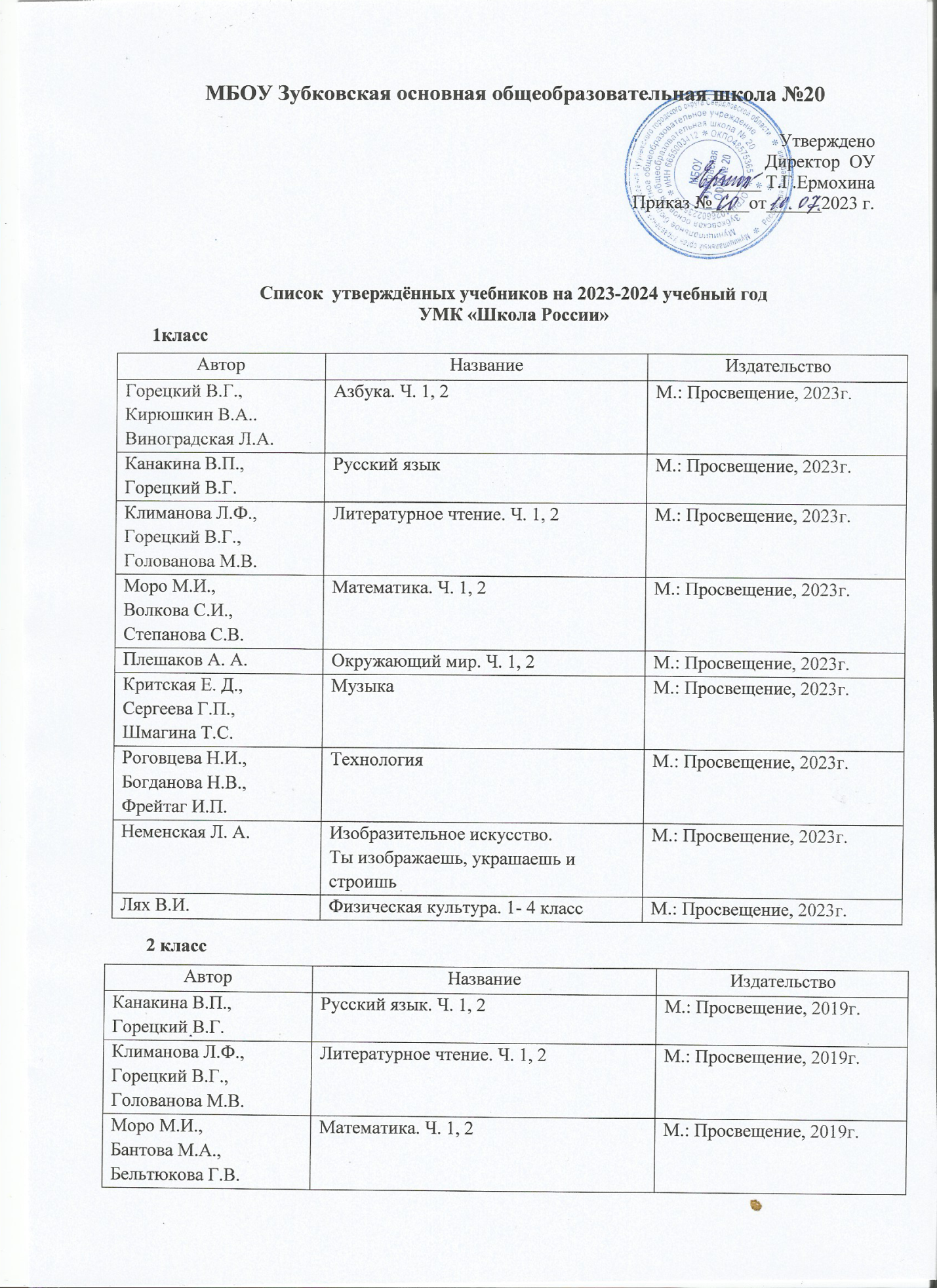 3 класс4  класс5 класс6 класс7 класс8  класс9 классПлешаков А. А.Окружающий мир. Ч. 1, 2М.: Просвещение, 2019г.Критская Е.Д., Сергеева Г.П.,        Шмагина Т.С.            МузыкаМ.: Просвещение, 2019г.Роговцева Н.И., Богданова  Н.В., Добромыслова Н.В.   ТехнологияМ.: Просвещение, 2019г.Коротеева Е.И. / под ред.      
Б.М. Неменского               Изобразительное искусство.Искусство и тыМ.: Просвещение, 2019г.Лях В.И.Физическая культура. 1 - 4 классМ.: Просвещение, 2023гИ.Л.Бим.Немецкий язык « die Ertsen Schritte» М: Просвещение,2019г.АвторНазваниеИздательствоКанакина В.П.,Горецкий В.Г.Русский язык. Ч. 1, 2М.: Просвещение, 2019г.Климанова Л.Ф., Горецкий В.Г., Голованова М.В.Литературное чтение. Ч. 1, 2М.: Просвещение, 2019г.Моро М.И., Бантова М.А.,Бельтюкова Г.В. Математика. Ч. 1, 2М.: Просвещение, 2019г.Плешаков А. А.Окружающий мир. Ч. 1, 2М.: Просвещение, 2019г.Критская Е.Д., Сергеева Г.П.,        Шмагина Т.С.            МузыкаМ.: Просвещение, 2019г.Роговцева Н.И., Богданова Н.В., Добромыслова Н.ВТехнологияМ.: Просвещение, 2019г.Неменская Л.А./под ред.      
Б.М. Неменского              Изобразительное искусствоМ.: Просвещение, 2019г.И.Л.БимНемецкий язык « die Ertsen Schritte»М:Просвещение,2019г.Лях В.И.Физическая культура. 1-4 классМ.: Просвещение, 2023г.АвторНазваниеИздательствоКлиманова Л.Ф., Горецкий В.Г., Голованова М.В.Литературное чтение. Ч. 1, 2М.: Просвещение, 2018гМоро М.И., Бантова М.А.,Бельтюкова Г.ВМатематика. Ч. 1, 2М.: Просвещение, 2018г.Плешаков А. А.Окружающий мир. Ч. 1, 2М.: Просвещение, 2018г.Роговцева Н.И., Богданова Н.В., Добромыслова Н.ВТехнологияМ.: Просвещение, 2018г.Критская Е.Д., Сергеева Г.П.,        Шмагина Т.С.            МузыкаМ.: Просвещение,2018г.Неменская Л.А. / под ред.      
Б.М. Неменского               Изобразительное искусствоМ.: Просвещение, 2018г.И.Л.БимНемецкий язык « die Ertsen Schritte»М:Просвещение,2018г.Лях В.И.Физическая культура. 1- 4 классМ.: Просвещение, 2023г.Беглов А.Л.Основы мировых религиозных культур.М: Просвещение, 2021г.АвторНазваниеИздательствоДорофеев Г.ВМатематика.5 классМ.: Просвещение, 2023г.Крупская В.Ю., Лебедева Н.И.,Литикова Л.В. и др./ под ред. В.Д.СимоненкоТехнология. Обслуживающий труд. 5 класс М.: Вентана-Граф, 2023 г.Сергеева Г.П.Критская Е.ДМузыка. 5 классМ.: Просвещение, 2023г.Горяева Н.А .Островская О.В./ под ред. Б.М. Неменского Изобразительное искусство. Декоративно-прикладное искусство в жизни человека. 5 классМ.: Просвещение, 2023г.Ладыженская Т.А.,Баранов М.Т.,Тростенцова Л.А. и др.Русский язык. 5 класс  М.: Просвещение, 2023г.Вигасин А.А.История древнего мира. 5 класс М.: Просвещение, 2023г.Коровина В.Я Литература. 5 класс. Часть 1, 2М.: Просвещение, 2023 г.И.Л.БимНемецкий языкМ:Просвещение 2023г.Алексеев А.И География. М.: Просвещение, 2023 г.Пасечник В.ВБиология. М.: Просвещение, 2023 гСимоненко В.Д., Тищенко А.Т., Самородский П.С. Технология (вариант для мальчиков). 5 классМ.: Просвещение, 2023г.Хренников Б.О.  Основы безопасности жизнедеятельности. 5 классМ.: Просвещение, 2023г.Лях В.И           Физическая культура. 5 – 7 классМ.: Просвещение, 2023г.Виноградова  Н.ФОсновы духовно-нравственной культуры России.М.:Вентана-Граф,2023г.АвторНазваниеИздательствоБунимович Е.А.Дорофеев Г.ВМатематика. 6 классМ.: Просвещение, 2016г.Синица Н.В Самородский П.С.СимоненкоВ.ДТехнология.6 класс М.: Вентана-Граф, 2016 г.Сергеева Г.П.Критская Е.ДМузыка. 6классМ.: Просвещение, 2015г.Неменская Л.А/ под ред. Б.М. Неменского Изобразительное искусство.   6 классМ.: Просвещение, 2016г.Баранов М.Т., Ладыженская Т.А.,Тростенцова Л.А. и др.Русский язык. 6 класс  М.: Просвещение, 2016г.Ведюшкин В.А История. Средние века. 6 класс М.: Просвещение, 2014г.Е.В.ПчёловИстория России.6 классКоровина В.Я Литература. 6 класс. Часть 1, 2М.: Просвещение, 2016 г.И.Л.БимНемецкий язык в 2 частях.М:Просвещение 2014г.Афанасьева О.В. Михеева И.ВАнглийский язык. Второй иностранныйМ.: Дрофа  2019г.Лобжанидзе А.А.География. Планета Земля. 5-6 классМ.: Просвещение, 2014 г.ПасечникБиология. М.: Просвещение, 2016 гСмирнов А.Т., Хренников Б.О.  Основы безопасности жизнедеятельности. 6 классМ.: Просвещение, 2016г.АвторНазваниеИздательствоБаранов М.Т., Ладыженская Т. А., Тростенцова Л.А. и др.Русский язык. 7 классМ.: Просвещение, 2017г.Баранов М.Т., Ладыженская Т. А., Тростенцова Л.А. и др.Русский язык. 7 классМ.: Просвещение, 2017г.  Коровина В.ЯЛитература. 7 класс. Часть 1, 2М.: Просвещение, 2017г.Дорофеев Г.В.Алгебра 7 классМ.: Просвещение, 2017г.Высоцкий И.РВероятность и статистика 7-9 класс Часть 1,2М.: Просвещение, 2023г.Атанасян Л.С., Бутузов В.Ф., Кадомцев С.Б. и др.  Геометрия. 7-9 класс М.: Просвещение, 2017г.Босова Л.Л.Информатика.7 класс.М.:Бином. Лаборатория знаний2018г. Ведюшкин В.АИстория. Новое время  7 классМ.: Просвещение, 2017г.Пчёлов Е.ВИстория  России. 7 классМ.: Просвещение, 2017 г.Перышкин А.В.Физика. 7 классМ.: Дрофа, 2017г.И.Л.БимНемецкий язык Deutsch. 3 Schritte 7классМ:Просвещение,2017г.Боголюбов Л.Н., Городецкая Н.И.,Иванова Л.Ф. /под. ред. Л.Н. Боголюбова, Л. Ф. Ивановой Обществознание. 7 классМ.:  Просвещение, 2017г.  А.П.КузнецоваГеография.. 7 класс + атласМ.: Просвещение, 2017г.Синица Н.В., Тогурчак О.В., Кожина О.А. и др. /под ред. В.Д .Симоненко Технология. Обслуживающий труд. 7 классМ.: Вентана-Граф, 2017г. Л.Н.Сухорукова.Биология. 7 класс М.: Просвещение, 2017г.Г.П.СергееваМузыка. 7 классМ.:  Просвещение, 2017г.Смирнов А.Т., Хренников Б.О.  Основы безопасности жизнедеятельности. 7 классМ.: Просвещение, 2017г.Питерских А.С.Изобразительное искусство. 7  классМ.: Просвещение, 2017 г.Лях В.И           Физическая культура. 5 – 7 классМ.: Просвещение, 2014г.АвторНазваниеИздательствоТростенцова Л.А. Ладыженская Т. А.,  и др.Русский язык. 8 классМ.: Просвещение, 2018г.Тростенцова Л.А. Ладыженская Т. А.,  и др.Русский язык. 8 классМ.: Просвещение, 2018г.   Коровина В.ЯЖуравлёв В.П.Литература. 8 класс. Часть 1, 2М.: Просвещение, 2018г.Дорофеев В.ГАлгебра.8 класс.М.: Просвещение, 2018г.Высоцкий И.РВероятность и статистика 7-9 класс Часть 1,2М.: Просвещение, 2023г.Атанасян Л.С., Бутузов В.Ф., Кадомцев С.Б. и др.  Геометрия. 7-9 класс М.: Просвещение, 2018г.Босова Л.ЛИнформатика.8классМ.:Бином. Лаборатория знаний2018г. Загладин Н.В.Всеобщая история. История Нового времени 19 начало  20 века.8 классМ.: Просвещение, 2018г.Захаров В.Н Пчёлов Е.ВИстория  России 18 век. 8 классМ.: Русское слово, 2018г.Перышкин А.В.Физика. 8 классМ.: Дрофа, 2018г.И.Л.Бим.Садомова Л.ВНемецкий язык Deutsch. 4 Schritte 8классМ:Просвещение,2018г.Афанасьева О.В. Михеева И.ВАнглийский язык. Второй иностранныйМ.: Дрофа  2019г.Боголюбов Л.Н., Городецкая Н.И.,Иванова Л.Ф. /под. ред. Л.Н. Боголюбова, Л. Ф. Ивановой Обществознание. 8 классМ.:  Просвещение, 2018г.Дронов В.П. Савельева Л.ЕГеография.. 8 класс + атласМ.: Просвещение, 2018г.Рудзитис Г.Е.Фельдман Ф.ГХимия.8 классМ.:Просвещение,2018г.Симоненко В.Д.Электов А.А Технология.8 классМ.: Вентана-Граф, 2018г. Л.Н.Сухорукова.Кумченко В.С.Биология. 8 класс М.: Просвещение, 2018г.Смирнов А.Т., Хренников Б.О.  Основы безопасности жизнедеятельности. 8 классМ.: Просвещение, 2018г.Питерских А.С.Гуров Г.Е.Изобразительное искусство. 8  классМ.: Просвещение, 2018 г.Лях В.И    Маслов М.В      Физическая культура. 8-9 классМ.: Просвещение, 2018г. Чумаченко В.В.Основы финансовой грамотностиМ.: Просвещение, 2018г.Баринова И. И. География России. 8 классМ.: Дрофа, 2008 - 2012АвторНазваниеИздательствоБархударов С.Афанасьева О.В. Михеева И.ВРусский язык. 9 классАнглийский язык. Второй иностранныйМ.: Просвещение, 2019 г.М.: Дрофа  2019г.Коровина В.ЯЛитература. 9 класс.  М.: Просвещение, 2019г.Бим И.ЛНемецкий язык. 9 класс.М:Просвещение.2019г.Дорофеев Г.В Суворова С.БАлгебра.  9 класс.М.: Просвещение, 2019г.Высоцкий И.РВероятность и статистика 7-9 класс Часть 1,2М.: Просвещение, 2023г.Атанасян Л.С., Бутузов В.Ф.,Геометрия. 7- 9 классМ.: Просвещение, 2019г.Босова Л.Л.  Информатика. 9 классМ.: Бином, Лаборатория знаний 2019 г.Арсентьев Н.М.Данилов А.АИстория России. 9 классМ.: Просвещение, 2019 г.Медяков А.С. Бовыкин Д.ЮВсеобщая история. Новое время. 9 классМ.: Просвещение, 2019г.Боголюбов Л.Н., Матвеев А.И.,Жильцова Е.И. и др./ под ред. Л.Н. Боголюбова,        
А.И. Матвеева  Обществознание. 9 класс М.: Просвещение, 2019 г.Алексеев А.ИГеография. 9 классМ.: Просвещение 2019 г.Пасечник В.В Каменский  А.АБиология. 9 класс.М.: Просвещение 2019 г.Рудзитис Г.ЕХимия. 9 класс М.: Просвещение 2019 г.Перышкин А. В.Физика. 9 классМ.: Дрофа, 2019 г.Смирнов А.Т., Хренников Б.О.  Основы безопасности жизнедеятельности.9 классМ.: Просвещение, 2019г.Лях В.И., Зданевич А.А.      Физическая культура. 8 – 9 классМ.: Просвещение, 2018г.